Уважаемый пользователь официального сайта https://pfr.gov.ru, вы можете заказать справку  о произведенных выплатах за периодЗайдите на официальный сайт ПФР и кликните по кнопке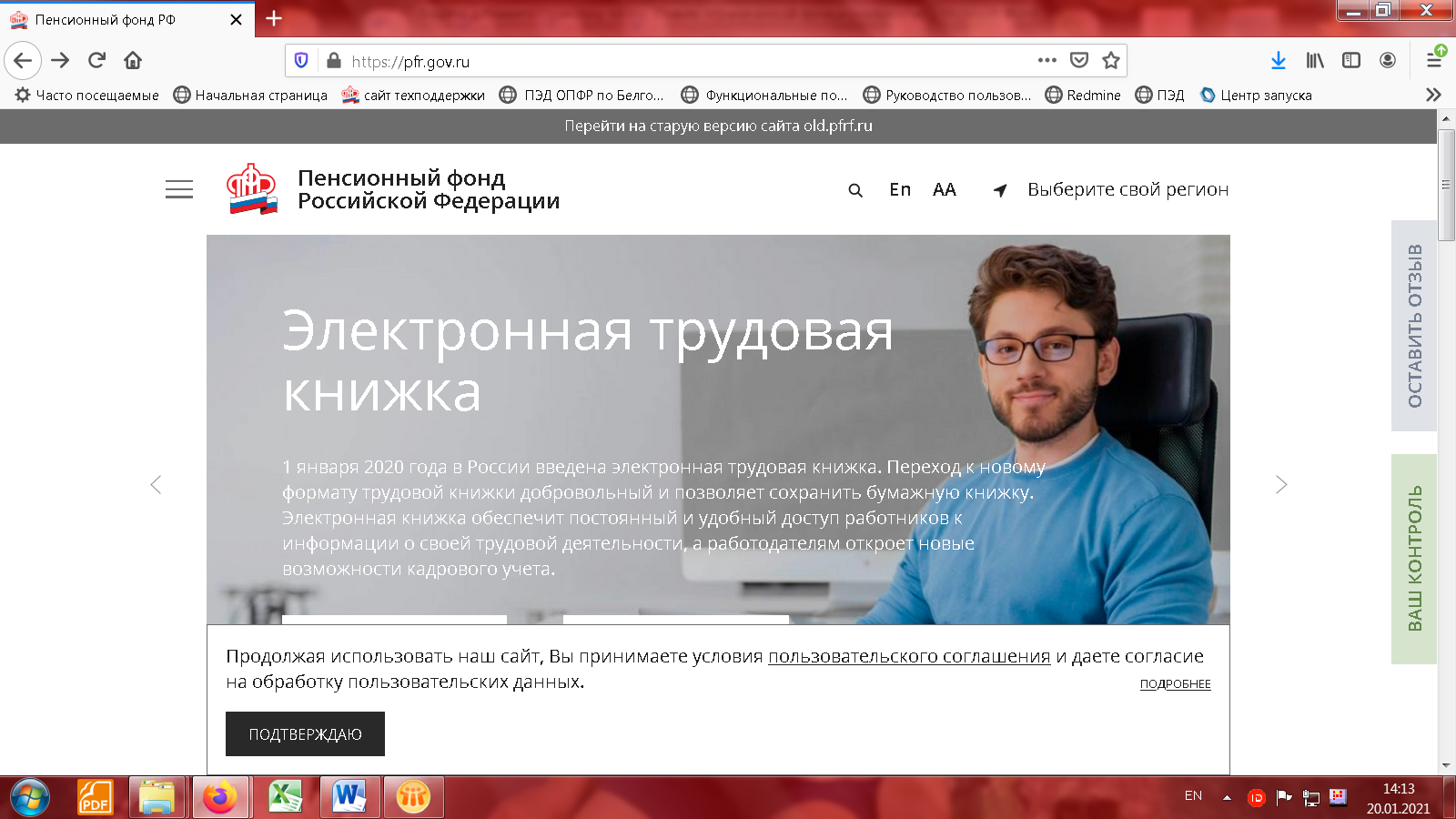 Для входа в Личный кабинет  используем Вашу учетную запись в Единой системе идентификации и аутентификации (ЕСИА).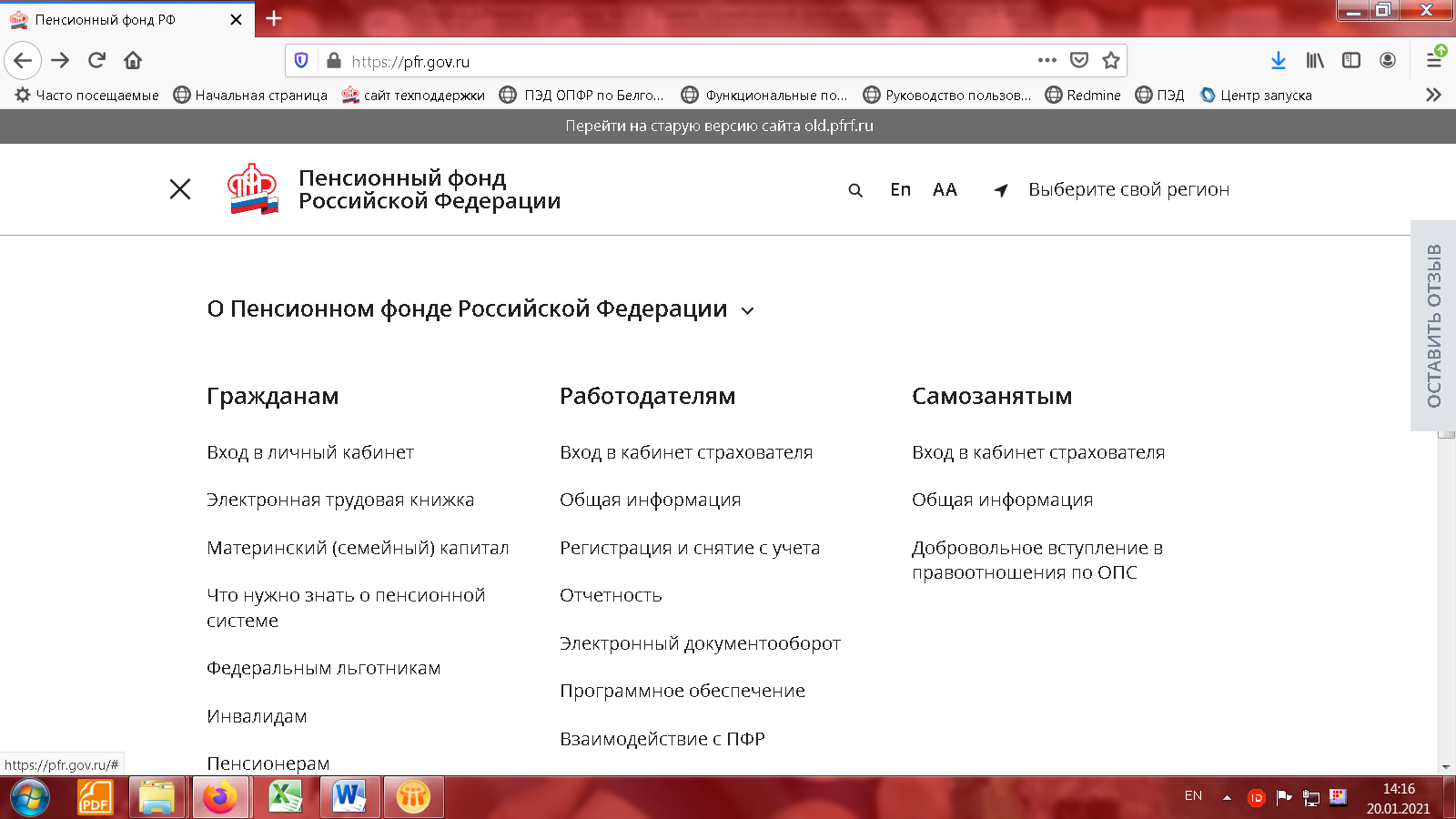 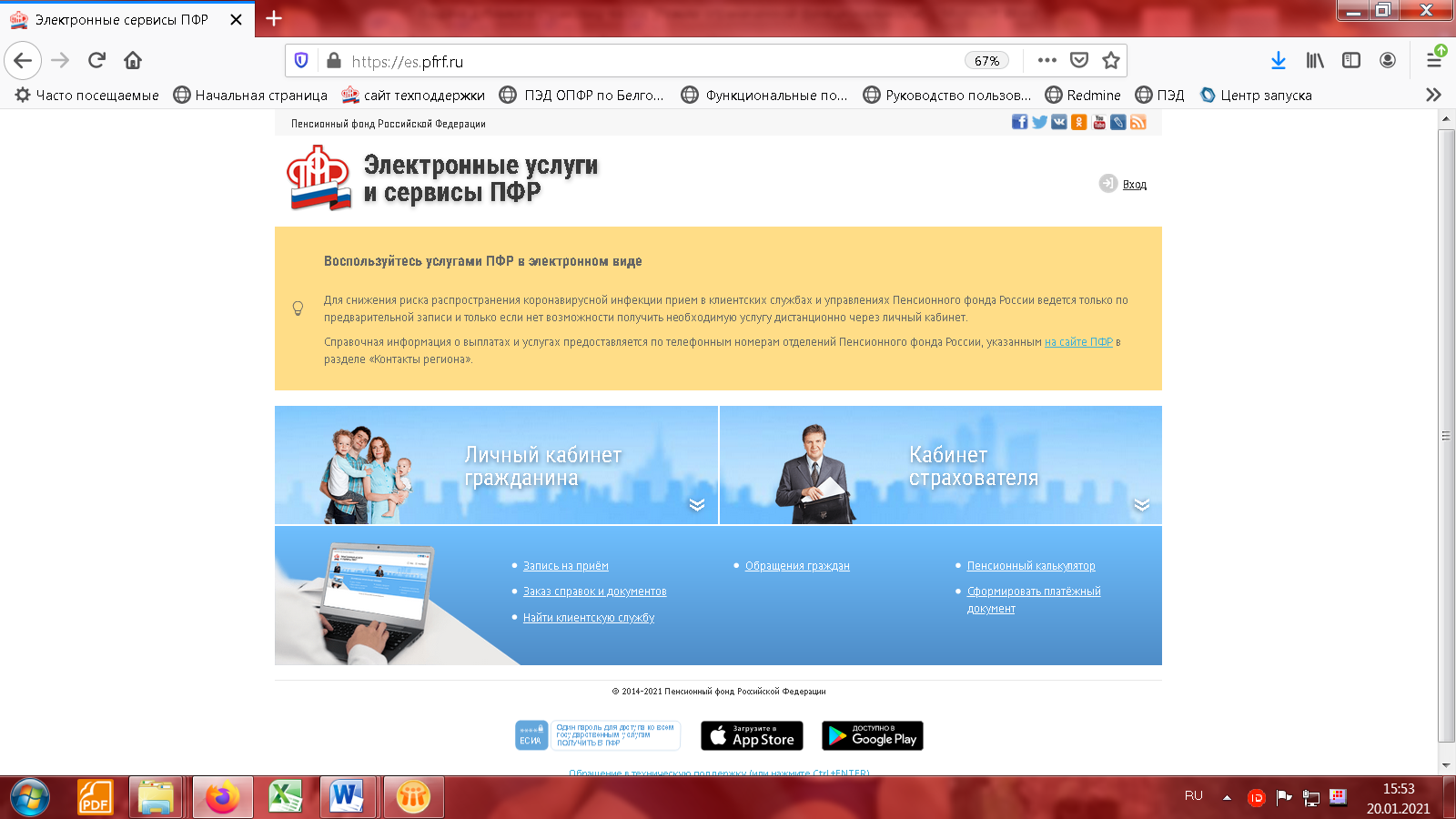 Заходим  в раздел «Пенсии» и выбрать графу «Заказать справку о произведённых выплатах за период».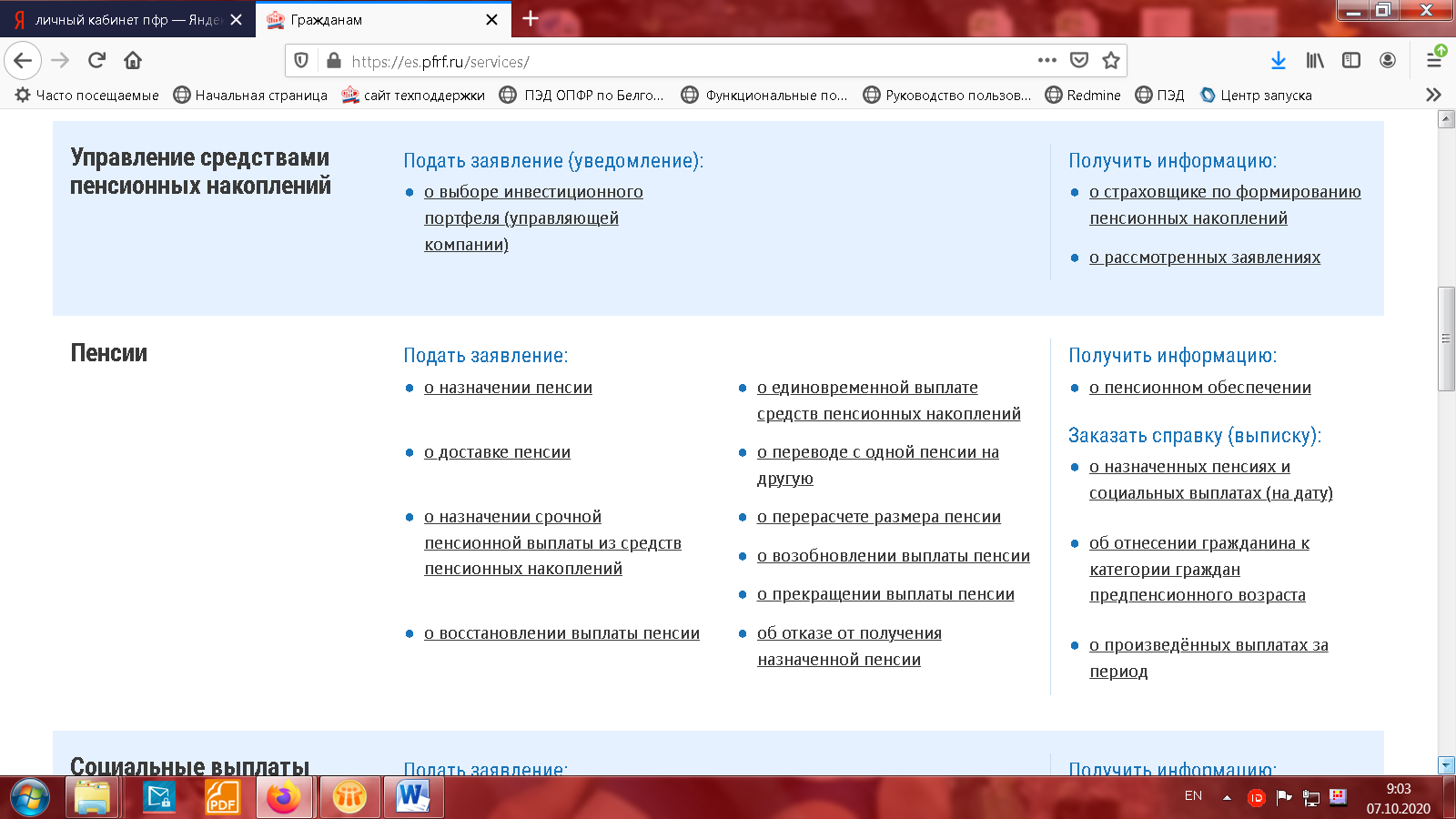 В открывшемся окне Вы указываете период с и по: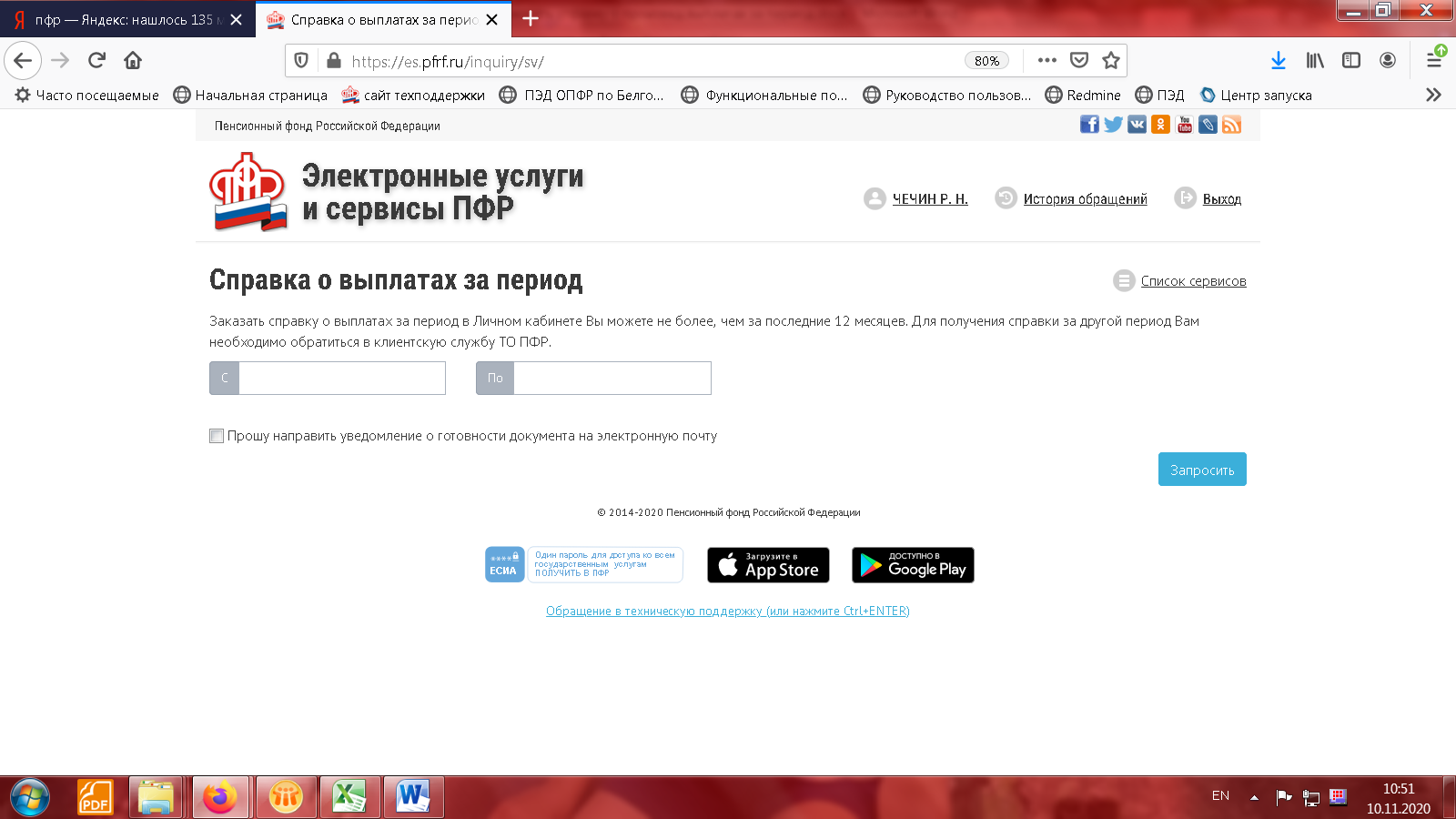 И нажимаем «Запросить»Чтобы открыть и распечатать справку, нужно  нажать «Скачать»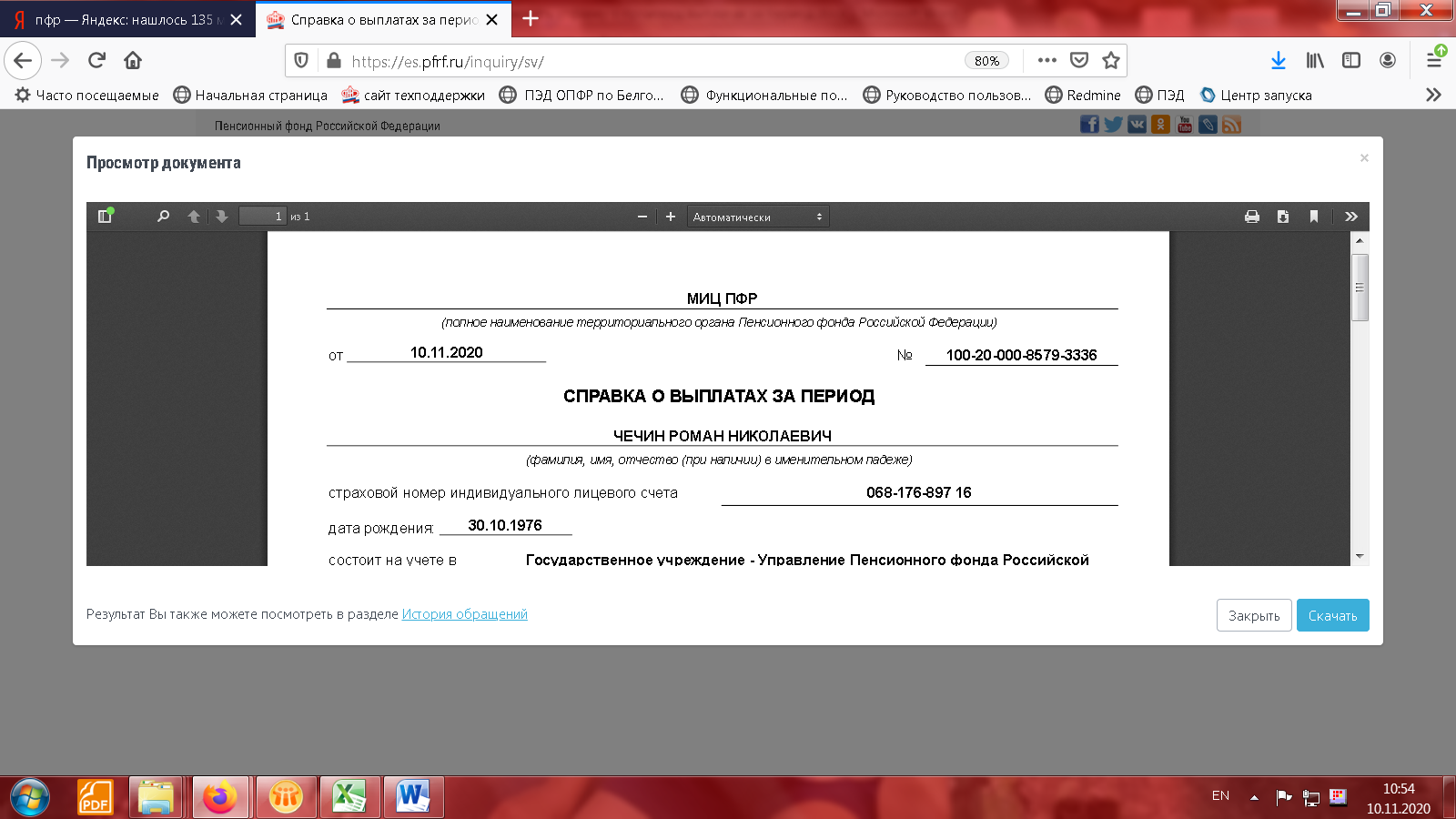 В истории обращений можно отследить статус поданного заявления.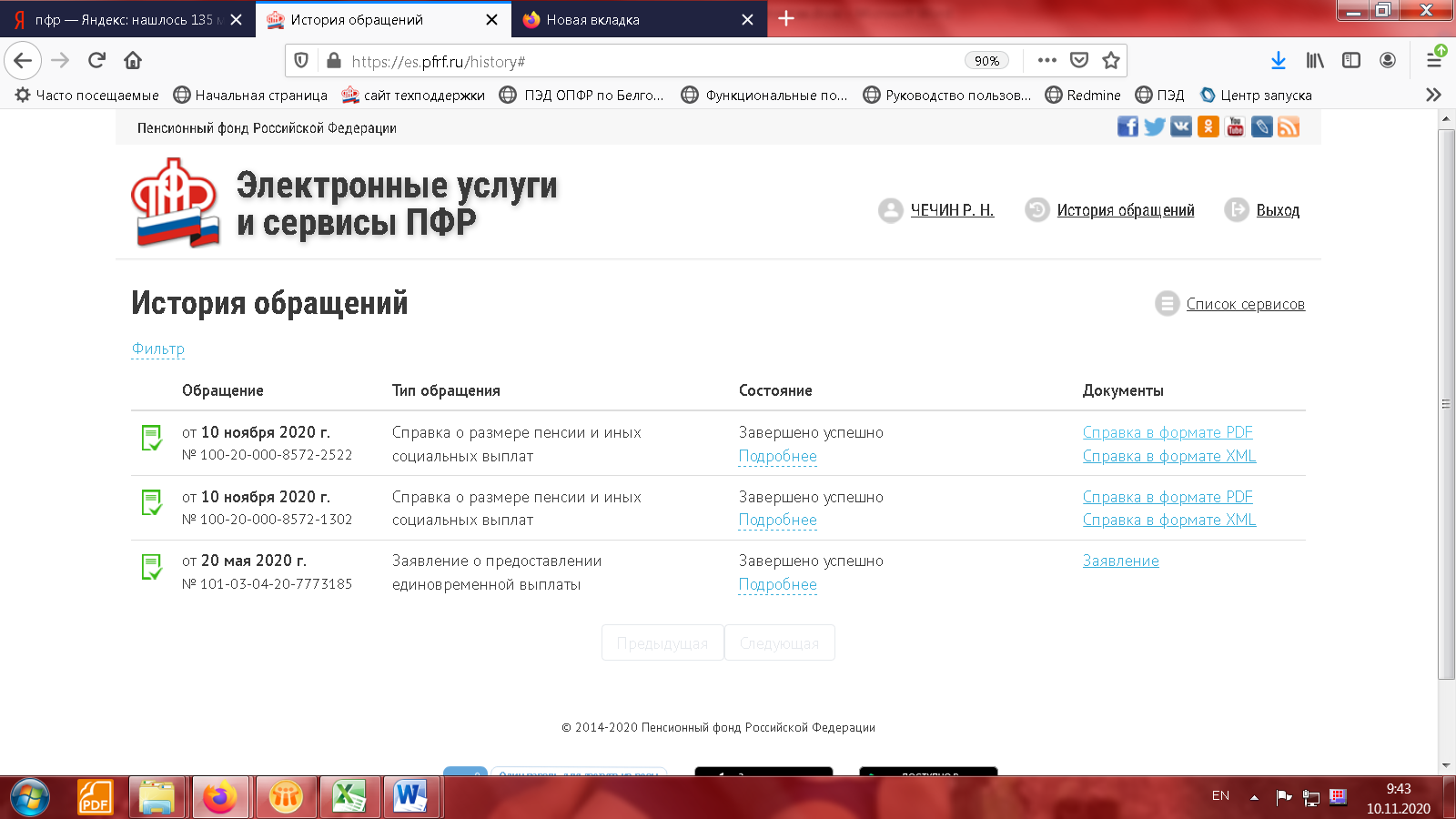 